Национальная палата инженеров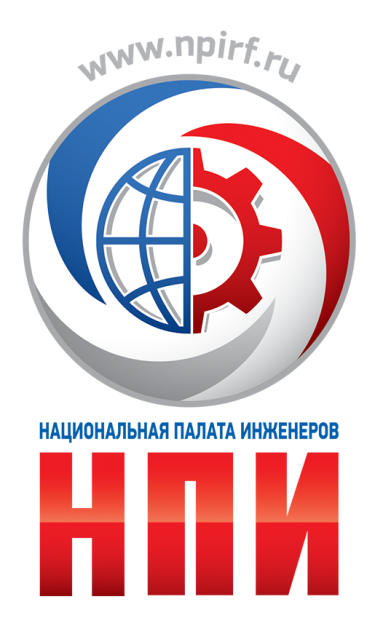 ПРОГРАММАКонференцииТема: Пожарная безопасность:особенности проектирования,техническое регулирование11 февраля 2016 годаРЕГЛАМЕНТ РАБОТЫ КРУГЛОГО СТОЛА11 февраля 2016 годаРегламент работы:доклад (информация) – не более 15 минут,прения – не более 5 минут.Место проведения: МВЦ «Крокус Экспо»Контактные телефоны_____________________ПРОГРАММА ПРОВЕДЕНИЯ КРУГЛОГО СТОЛАОткрытие круглого столаОткрытие круглого стола: Виктор Алексеевич Озеров –  Председатель Комитета Совета Федерации по обороне и безопасности.Вступительное слово: Игорь Викторович Мещерин – Президент Национальной палаты инженеров.Выступления на круглом столе:1. Тема доклада: «Техническое регулирование пожарной безопасности в промышленности».Докладчик: Юрий Иванович Дешевых, доктор технических наук.2. Тема доклада: «Новая философия в организации обеспечения пожарной безопасности производственных объектов добычи, транспорта и переработки углеводородов».Докладчик: Рамис Марданович Тагиев, доктор технических наук.3. Тема: «Инновационные технологии в системе противопожарной защиты объектов ТЭК и энергетики».3.1. Тема доклада: «Совершенствование системы пожаротушения объектов ТЭК».Докладчик: Александр Нариманович Загидуллин, генеральный директор компании «МСС».3.2. Тема доклада: «Применение гибких трубопроводов в автоматических установках пожаротушения».Докладчик: Сергей Александрович Колпаков, начальник департамента нефтегазовых проектов ООО «Морнефтегазстрой».3.3. Тема доклада: «Теплозащитные экраны «Согда» – инновационное оборудование для защиты личного состава пожарной охраны при тушении пожаров».Докладчик: Василий Юрьевич Шимко, генеральный директор ООО «СпецПожТех».4. Тема доклада: «Принципы формирования системы предотвращения пожара как основного элемента обеспечения пожарной безопасности на объектах защиты».Докладчик: Александр Яковлевич Маслов, начальник отдела экспертизы проектов и нормативно-технической работы ООО «Газпром газобезопасность».5. Тема доклада: «Пожары в высотных зданиях. Причины и последствия»Докладчик: Денис Геннадьевич Пронин, заведующий сектором проектирования и экспертизы в области пожарной безопасности ЦНИИСК им. В.И. Кучеренко6. Тема доклада: «Опыт проектирования, монтажа и эксплуатации системы противопожарной защиты сложных и уникальных объектов на примере МЛСП «Приразломная».Докладчик: Сергей Александрович Калашников, кандидат технических наук. технический директор ООО «СТАЛТ».7. Тема доклада: «Проблемы организации тушения пожаров на сложных и уникальных объектах».Докладчик: Виктор Павлович Молчанов, доктор технических наук.8. Тема доклада: «Экономические критерии эффективности систем обеспечения пожарной безопасности, оптимизация и эффективность затрат на обеспечение пожарной безопасности».Докладчик: Вячеслав Николаевич Крутиков, заместитель начальника отдела экспертизы проектов и нормативно технической работы ООО «Газпром газобезопасность».9. Тема доклада: «Специфика обеспечения пожарной безопасности объектов производства, хранения и отгрузки СПГ».Докладчик: Вадим Леонидович Карпов, доктор технических наук, главный научный сотрудник ФГБУ ВНИИПО МЧС России.10. Тема доклада: «Раздел «Мероприятия по обеспечению пожарной безопасности» проектной документации, как свод необходимых и достаточных решений, обеспечивающих эффективное и надёжное функционирование проектируемого объекта».Докладчик: Максим Николаевич Гагарин, заместитель генерального директора ООО «ТюменНИИгипрогаз».11. Тема доклада «Координация и перспективы деятельности профессионального сообщества инженеров-проектировщиков в области пожарной безопасности».Докладчик: Игорь Викторович Мещерин, Президент Национальной палаты инженеров.Докладчик: Рамис Марданович Тагиев, доктор технических наук.12. Подведение итогов круглого стола.13. Закрытие круглого стола.Список участниковРегистрация участников10:00-10:30Открытие и выступления на круглом столе10:30-13:00Обед13:00-14:00Выступления на круглом столе14:00-16:00Подведение итогов работы круглого стола16:00-16:30Наименование организацииПредставители органов законодательной власти Российской Федерации Павел Николаевич Завальный – Председатель Комитета Государственной Думы по энергетикеВиктор Алексеевич Озеров –  Председатель Комитета Совета Федерации по обороне и безопасностиУполномоченные федеральные министерства, ведомства и подведомственные им учрежденияМЧС РоссииРостехнадзорФАУ «Главгосэкспертиза России»Академия ГПС МЧС РоссииФГБУ ВНИИПО МЧС РоссииНефтегазовые компанииПАО Газпром:Департамент 336 (Скрепнюк А.Б.)Департамент 307 (Черепанов В.В.)Департамент 308 (Михаленко В.А.)Департамент 123 (Аксютин О.Е.)ООО «Газпром газобезопасность»ООО «Газпром добыча Ямбург»ООО «Газпром добыча Оренбург»ООО «Газпром добыча шельф Южно-Сахалинск»ООО «Газпром трансгаз Ухта»ООО «Газпром трансгаз Самара»ООО «Газпром переработка»ПАО Газпром нефтьОАО НК РоснефтьОАО АК ТранснефтьПАО ЛукойлОАО НоватэкПАО АНК БашнефтьПАО ТатнефтьПАО СИБУР ХолдингАО Штокман Девелопмент АГПредприятия энергетикиОАО РАО ЕЭС РоссииГоскорпорация РосатомПроектные организацииООО «Газпром ВНИИГАЗ» п. РазвилкаООО «Газпром ВНИИГАЗ» филиал в г. УхтаПАО «ВНИПИгаздобыча» г. СаратовНовосибирский филиал ПАО ВНИПИгаздобычаДОАО «Газпроектинжиниринг»  г. ВоронежАО «Гипрогазцентр» г. Нижний НовгородОАО «Гипроспецгаз» г. Санкт-ПетербургЦКБН ОАО «Газпром»  г. ПодольскООО «Газпром промгаз» г. МоскваПАО «Газпром автоматизация» г. МоскваОАО «Сибнефтетранспроект» г. ОмскООО «ТюменНИИгипрогаз» г. ТюменьЧАО «Институт «Спецавтоматика», Украина, г. ЛуганскЦНИИСК им. В.И. Кучеренкодиректор докладчик Пронин Денис Геннадьевич  зав. сектором проектирования и экспертизыОрганизации, выпускающие пожарно-техническую продукциюКомпания «МСС»ООО «СпецПожТех»ООО «Морнефтегазстрой»ООО «СТАЛТ»ООО «Пламя Е1»ОАО «ВзППСО», п. ВаргашиООО «Завод пожарной техники «Пожавто»г. МиассОАО «Пожтехника» г. ТоржокООО «АГ Альянс» г. Москва